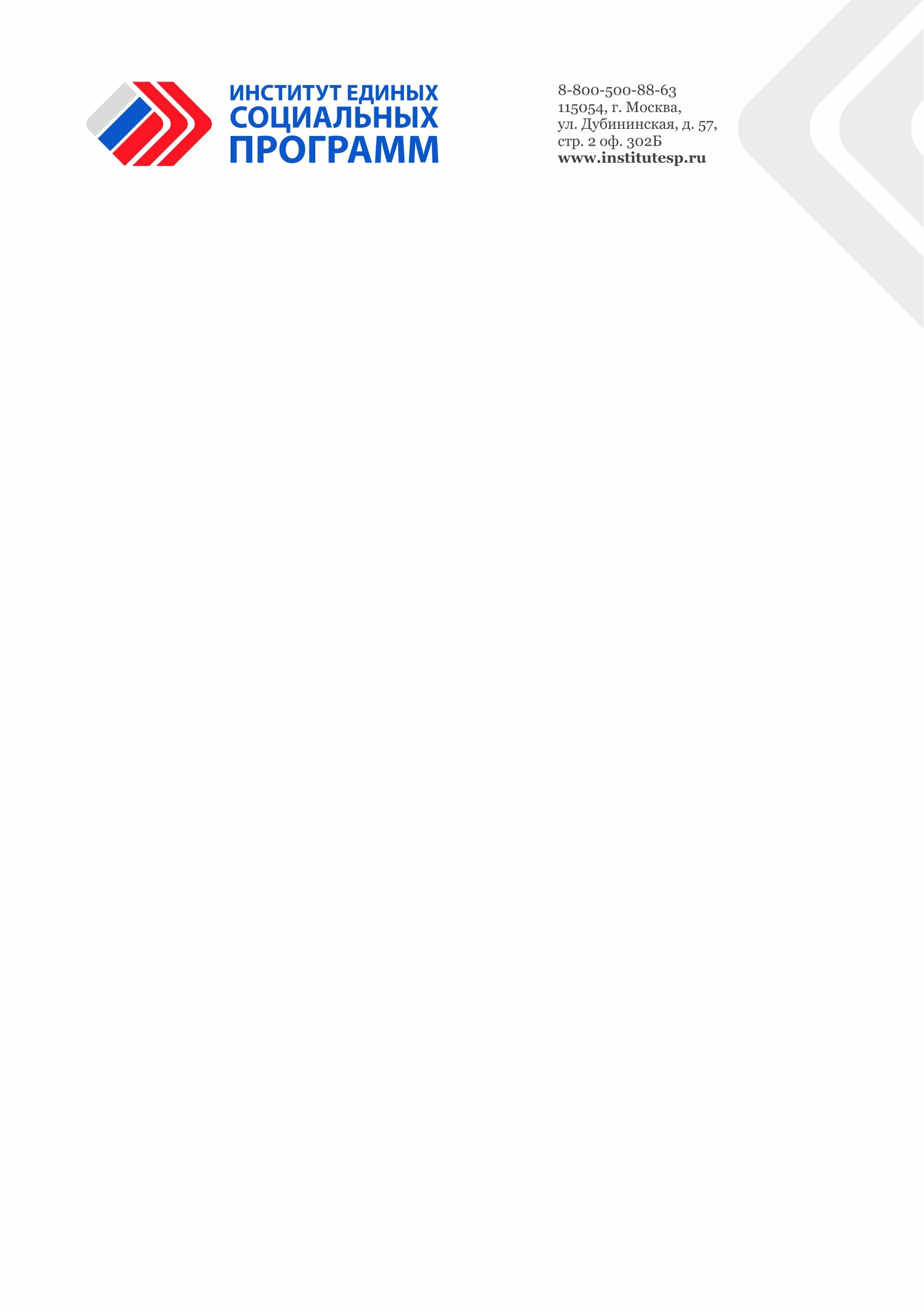 Здравствуйте, Илона Валерьевна!В рамках проведения Семинаров по финансовой грамотности населения прошу Вас согласовать и оказать содействие в организации встречи представителя Института ЕСП с сотрудниками Институт машиноведения по вопросам действующего пенсионного законодательства. Встречу возможно провести с 26  июня  в 13.00 на территории Институт машиноведения. Наши специалисты проконсультируют и помогут в организации встречи для уменьшения нагрузки на административный аппарат.  В новых экономических условиях обеспечение достойной пенсией все больше становится делом самих граждан, а также социально ответственных работодателей, которые заботятся о своих сотрудниках. Информирование сотрудников. Вашего учреждения о возможности получения государственной поддержки позволит им участвовать в формировании своей будущей пенсии, увеличить ее размер и тем самым обеспечить достойную старость.В ходе семинара аналитики затронут вопросы:последние изменения в пенсионном законодательстве, индексация пенсии, бальная система и др.способы формирования трудовой пенсии, изменения системы выслуги.возможность двукратного увеличения пенсии гарантии надежности негосударственных пенсионных фондов (НПФ)правила и порядок наследования пенсионных накопленийФЗ № 351 Право выбора страхового тарифа.изменения, вступившие в силу с 01.01.2015 г. ФЗ №400 «О страховой пенсии», ФЗ №424 «О накопительной пенсии».Отчетность фондов и УК за 2016-2017 год.Прошедшие фонды аттестацию, вступившие в систему АСВ.Поправки в 79 Ф.З о государственных служащих; Новая система индексации в 2016 году. (антикризисные меры государства)Директор по развитию Северо-ЗападнойТерриториальной дирекции	                                                                                                      С.И. КабацковСпециалист: Степченков Олег Александрович89119164910